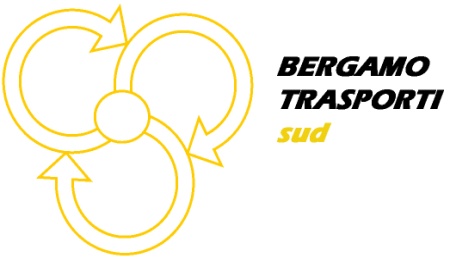 Bergamo, 21 ottobre 2020AVVISO AL PUBBLICOSCIOPEROVENERDI’ 23 ottobre 2020     Si informa la clientela che l’Organizzazione Sindacale CUB ha proclamato uno sciopero nazionale di 24 ore per venerdì 23 novembre 2020 nel rispetto delle modalità di attuazione previste della Legge 146/90 così come modificata dalla Legge 83/2000.Pertanto NON SARANNO GARANTITE le corse della linea M Bergamo-Crema effettuate da AUTOGUIDOVIE in partenza dai Capolineada inizio servizio alle ore 5:29dalle ore 8:30 alle 15:00dalle ore 18:01 a fine servizioCome previsto dalla Regolamentazione di settore in materia di sciopero, si informa che dette sigle sindacali non sono firmatarie di contrattazione collettiva e aziendale, e le motivazioni dello sciopero riguarderebbero: chiusura degli impianti a carbone, bonifica delle aree usate come discariche, sviluppo di un’agricoltura a km0, legge di stabilità che finanzi la crescita e lo sviluppo della Pubblica Amministrazione, sistema di mobilità che scoraggi il trasporto su gomma, per lo sviluppo della raccolta differenziata, per il diritto alle popolazioni ad essere consultate, per l’abolizione del TU sulla forestazione. Dall’introduzione della nuova regolamentazione sullo sciopero del TPL, non risultano scioperi di pari entità proclamati dalla medesima sigla e relativi dati di adesione